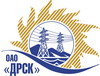 Открытое Акционерное Общество«Дальневосточная распределительная сетевая  компания»ПРОТОКОЛрассмотрения заявок	Способ и предмет закупки: открытый электронный запрос предложений: «Трансформаторы напряжения (антирезонансные) (АЭС, ПЭС, ХЭС)».	Закупка проводится согласно ГКПЗ 2014г. раздела  2.2.2.  № 136  на основании указания ОАО «ДРСК» от  17.11.2014 г. № 302.Планируемая стоимость закупки в соответствии с ГКПЗ:  2 738 559,00 руб. без учета НДС.Форма голосования членов Закупочной комиссии: очно-заочная.ПРИСУТСТВОВАЛИ: 5 членов постоянно действующей Закупочная комиссия 2-го уровня.ВОПРОСЫ, ВЫНОСИМЫЕ НА РАССМОТРЕНИЕ ЗАКУПОЧНОЙ КОМИССИИ: Об отклонении предложения  ООО "ВТФ Электрофарфор".Об отклонении предложения  ЗАО «ГК Электрощит-ТМ»".О признании предложений соответствующим условиям закупки.О предварительной ранжировке предложений.О проведении переторжки.ВОПРОС 1 «Об отклонении предложения   ООО "ВТФ Электрофарфор "  ОТМЕТИЛИ:Предложение Участника ООО "ВТФ Электрофарфор"  г. Хабаровск, ул. Руднева, 71а содержит достаточные для отклонения причины, заключающиеся в несоответствии предложения требованиям Закупочной документации, а именно требованиям пункта 3.5. технического задания гарантия на поставляемую продукцию должна быть не менее 5 лет – в предложении участника – 36 мес. Предлагается отклонить данное предложение от дальнейшего рассмотрения.ВОПРОС 2 «Об отклонении предложения  ЗАО «ГК Электрощит-ТМ»  ОТМЕТИЛИ:Предложение Участника ЗАО «ГК Электрощит-ТМ»  г. Новосибирск, ул. Станционная, 38 содержит достаточные для отклонения причины, заключающиеся в несоответствии предложения требованиям Закупочной документации, а именно требованиям пункта 3.5. технического задания гарантия на поставляемую продукцию должна быть не менее 5 лет – в предложении участника – 36 мес. Предлагается отклонить данное предложение от дальнейшего рассмотрения.ВОПРОС 3 «О признании предложений соответствующими условиям закупки»ОТМЕТИЛИ:Предложения ООО «Энергия-М» г. Великие Луки, ул. Строителей, 10, ООО «НТЦ «Контакт-Байкал» г. Иркутск, ул. Байкальская, 126/1, ООО "Холдинговая компания "СПК" г. Великие Луки, ул. Комсомольца Зверева, 41  признаются удовлетворяющим по существу условиям закупки. Предлагается принять данные предложения к дальнейшему рассмотрению.ВОПРОС 4 «О предварительной ранжировке предложений»ОТМЕТИЛИ:В соответствии с требованиями и условиями, предусмотренными извещением о закупке и Закупочной документацией, предлагается предварительно ранжировать предложения следующим образом:ВОПРОС 5 «О проведении переторжки»ОТМЕТИЛИ:Учитывая результаты экспертизы предложений Участников закупки Закупочная комиссия полагает целесообразным проведение переторжки. РЕШИЛИ:Отклонить предложение Участника ООО "ВТФ Электрофарфор"  поскольку выявленные несоответствия являются существенными и достаточными для отклонения заявки от дальнейшего участия в Закупочной процедуреОтклонить предложение Участника ЗАО «ГК Электрощит-ТМ» поскольку выявленные несоответствия являются существенными и достаточными для отклонения заявки от дальнейшего участия в Закупочной процедуреПризнать предложения ООО «Энергия-М» г. Великие Луки, ул. Строителей, 10, ООО «НТЦ «Контакт-Байкал» г. Иркутск, ул. Байкальская, 126/1, ООО "Холдинговая компания "СПК" г. Великие Луки, ул. Комсомольца Зверева, 41  соответствующими условиям закупки.Утвердить предварительную ранжировку предложений Участников.Провести переторжку.Пригласить к участию в переторжке участников ООО «Энергия-М» г. Великие Луки, ул. Строителей, 10, ООО «НТЦ «Контакт-Байкал» г. Иркутск, ул. Байкальская, 126/1, ООО "Холдинговая компания "СПК" г. Великие Луки, ул. Комсомольца Зверева, 41  Определить форму переторжки: заочная.Назначить переторжку на 22.12.2014 в 11:00 час. (благовещенского времени).Место проведения переторжки: ЭТП b2b-energoТехническому секретарю Закупочной комиссии уведомить участников, приглашенных к участию в переторжке о принятом комиссией решении.№ 86/МТПиР-Р               город  Благовещенск«19» декабря 2014Наименование участниковЦена предложения, руб. без НДСМесто в предварительной ранжировкеНеценовая предпочтительность (в баллах на балльной шкалеот 3до 5)ООО «Энергия-М»г. г. Великие Луки, ул. Строителей, 102 310 000,00  13,00ООО «НТЦ «Контакт-Байкал»г. Иркутск, ул. Байкальская, 126/12 500 000,00  23,00ООО "Холдинговая компания "СПК"г. Великие Луки, ул. Комсомольца2 510 000,00  33,00Ответственный секретарь Закупочной комиссии  2 уровня ОАО «ДРСК»____________________О.А. МоторинаТехнический секретарь Закупочной комиссии  2 уровня ОАО «ДРСК»____________________Е.Ю. Коврижкина